Publicado en Madrid el 17/04/2024 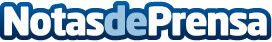 EXTE amplía su equipo directivo con la incorporación de Paola Ambrogio como Managing Director Emerging MarketsCon una trayectoria profesional de 21 años, Paola aporta una sólida experiencia en áreas clave como Publicidad Programática, Gestión Comercial y AdTech. Este nombramiento marca un paso significativo en la apuesta de EXTE por el crecimiento de la compañía a nivel globalDatos de contacto:MónicaRedacción662018925Nota de prensa publicada en: https://www.notasdeprensa.es/exte-amplia-su-equipo-directivo-con-la Categorias: Nacional Marketing Madrid Nombramientos Recursos humanos Digital Actualidad Empresarial http://www.notasdeprensa.es